Notice to parents of Grade 5 and 6 studentsMount Pearl Soccer Association will be hosting a FREE FUN SOCCER TOURNAMENT for kids of all skill levels and abilities as a part of the 2023 Frosty Festival. This tournament will be held on Saturday February 11th at Morris Academy on Roosevelt Ave. If your child wishes to participate for their school’s team, please complete the form below and send it  officemanager@mpsa.ca   Subject: Frosty Soccer 2023Deadline for registration is Monday January 23rd The schedules will be posted by February 3rd on the MPSA website (www.mpsa.ca). As this year’s tournament will be condensed to one day, space and games are limited.Please print 	Child’s name__________________________________Child’s School_________________________________Grade________________  Gender________________Parent’s name_________________________________Parent’s contact information(email and telephone):________________________________________________________________________________________________________________Allergies / Medical concerns __________________________________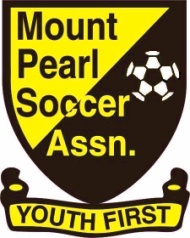 Intersted in voluteering or coaching yes____ no____ 